Check against delivery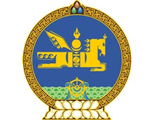 28th Session of the UPR Working GroupMongolia’s statement at the Review of the Czech Republic6 November 2017Mr. President,Mongolia joins others and welcomes the delegation of the Czech Republic to the 28th Session of the UPR’s Working Group. We commend the Government’s commitment to human rights and the ratification of the Optional protocols to the Convention on the Rights of the Child. We appreciate the legislative, institutional and policy measures adopted by the Czech Republic to implement the accepted recommendations from the previous cycle and submission of the second cycle mid-term report. Mongolia welcomes the efforts to improve the situation of Roma minorities and the measures to tackle the discrimination against them, including those aimed at integrating Roma children in the regular education system. We consider that it is also important to further provide an anti-discrimination training to teachers, with specific focus on ethnicity.We are concerned that notwithstanding the efforts of the Czech Government to address the issue of gender equality significant disparities still remain. Within the EU, the gender salary gap remains one of the highest in the Czech Republic even though the relevant legislations and the Anti-Discrimination Act guarantee equal treatment for the employees. In this regard, we welcome the Government’s initiatives such as the launch of 22% to Equality project as well as the new Family Policy under consideration, which aim to address gender equality in the labour market. Finally, Mongolia wishes to encourage the Czech Republic To step up its efforts to ensure an effective implementation of the National Strategy to Protect Children’s Rights for 2012-2018;To proceed with the ratification of the Optional Protocol to the Convention on the Rights of Persons with Disabilities.Thank you.